„Przyjdź Panie Jezu!Niech nadzieja chwały wlana przez Niego w nasze sercaprzynosi owoce sprawiedliwości i pokoju!”                                         św. Jan Paweł II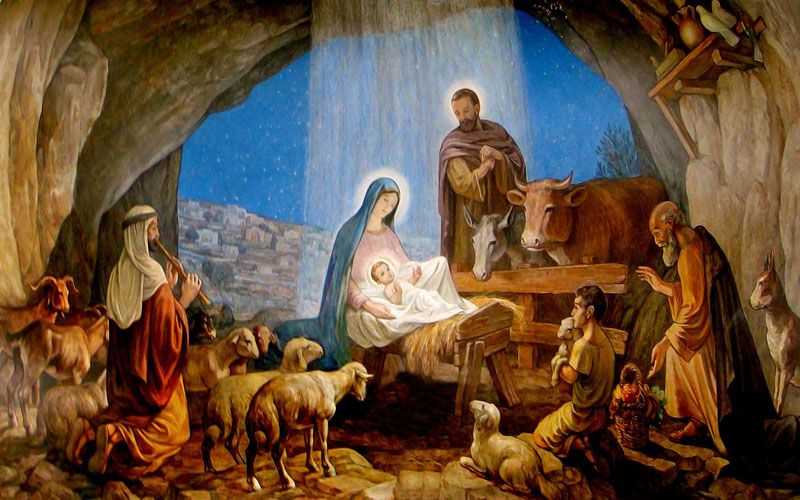 Niech magiczna moc Wigilijnego WieczoruPrzyniesie spokój i radość.A Nowy Rok obdaruje pomyślnością i szczęściem.Najpiękniejszych Świąt Bożego Narodzenia oraz Szczęśliwego Nowego Rokużyczy w imieniu pracownikówAlicja JanowskaDyrektor Delegatury w CzęstochowieKuratorium Oświaty w KatowicachBoże Narodzenie 2020